บทคัดย่อรายละเอียดองค์ความรู้ดีเด่นของกรมสุขภาพจิต ปีงบประมาณ ๒๕๖๐๑. ชื่อองค์ความรู้	สนทนาสร้างแรงจูงใจเพื่อปรับเปลี่ยนพฤติกรรมสุขภาพสำหรับผู้ป่วย NCDs	(Motivational Interviewing for NCDs ; MI NCDs) ๒. หน่วยงาน 	กลุ่มที่ปรึกษากรมสุขภาพจิต๓. กลุ่มเป้าหมายและผู้ใช้	กลุ่มเป้าหมายคือ ประชาชนที่เป็นกลุ่มเสี่ยงและกลุ่มป่วยโรคไม่ติดต่อเรื้อรัง (NCDs) (โดยเฉพาะเบาหวานและความดันโลหิตสูง)	ผู้ใช้คือ บุคลากรในสถานบริการสาธารณสุขทุกระดับที่ดูแลผู้ป่วยกลุ่มโรคไม่ติดต่อเรื้อรัง  
(Non Communicable Disease : NCDs)๔. วัตถุประสงค์  	เพื่อให้บุคลากรสาธารณสุขในสถานบริการทุกระดับใช้ในการปรับเปลี่ยนพฤติกรรมสุขภาพ
ที่เสี่ยงต่อการเกิดโรคไม่ติดต่อเรื้อรัง (โดยเฉพาะโรคเบาหวานและโรคความดันโลหิตสูง)๕. โครงสร้างและสาระสำคัญ 	๕.๑  โครงสร้าง๑. การบรรยายพิเศษเรื่องหลักสูตร Brief advice (BA), Brief intervention (BI) และ Motivational Interviewing (MI) ภายใต้โครงการอบรมบุคลากรสาธารณสุข เพื่อขับเคลื่อนการดำเนินงานสุขภาพจิตกลุ่มวัยทำงาน   ๑) ความเป็นมาและประวัติศาสตร์ Motivation Interviewing   ๒) สถานการณ์ Well Control ของโรคเบาหวานและความดันโลหิตสูงในปัจจุบัน   ๓) การให้คำปรึกษาและสนทนาสร้างแรงจูงใจ   ๔) กระบวนการ Motivational Interviewing (MI)       - BRIEF ADVICE (การให้คำแนะนำแบบสั้น)       - BRIEF INTERVENTION (การให้คำปรึกษาแบบสั้น)   ๕) ความแตกต่างระหว่าง Brief advice (BA), Brief intervention (BI) และ        Motivational Interviewing (MI)   ๖) ทักษะ/ทฤษฎีอื่นๆ ที่จำเป็นต่อการให้คำปรึกษาแบบสร้างแรงจูงใจ Motivational     
       Interviewing (MI)๒. กิจกรรมกลุ่ม	๓. ประสบการณ์การประยุกต์ใช้ Motivational Interviewing (MI) ในผู้ป่วยโรคไม่ติดต่อ
    เรื้อรัง (NCDs)	๕.๒ สาระสำคัญ	องค์ความรู้เรื่อง “สนทนาสร้างแรงจูงใจเพื่อปรับเปลี่ยนพฤติกรรมสุขภาพสำหรับผู้ป่วย NCDs (Motivational Interviewing for NCDs ; MI NCDs) ฉบับนี้ เป็นองค์ความรู้สำหรับการปรับเปลี่ยนพฤติกรรมสุขภาพสำหรับประชาชนกลุ่มเสี่ยงและกลุ่มป่วยโรคไม่ติดต่อเรื้อรัง โดยเฉพาะโรคเบาหวานและ
โรคความดันโลหิตสูง เนื้อหาประกอบด้วยสรุปทฤษฎีการสนทนาสร้างแรงจูงใจ (Motivational Interviewing) บทสรุปทักษะและกระบวนการสนทนาสร้างแรงจูงใจในรูปแบบกระชับที่เรียกว่า 3A’s (Affirm, Ask, Advice) แนวปฏิบัติและตัวอย่างต่างๆ ที่ผู้ปฏิบัติงานสามารถนำไปใช้ในการปฏิบัติงานจริงได้ง่ายและกระชับยิ่งขึ้น เช่น ตัวอย่างคำพูดที่ใช้ในการสนทนา วิธีการประเมินคำพูด เป็นต้น ๖. การนำไปใช้		ผลการนำองค์ความรู้ไปใช้ในกลุ่มผู้ป่วยที่เป็นโรคเบาหวานและความดันโลหิตสูงที่เป็น
กลุ่ม Poor Controlled โดยดำเนินการวิจัยเชิงประสิทธิผลใน 5 จังหวัด คือ สุรินทร์ ศรีสะเกษ พัทลุง สงขลา และชลบุรี พบว่า ร้อยละ ๗๒.๗ ของกลุ่มตัวอย่างที่เป็นเบาหวาน มีค่าระดับน้ำตาลในพลาสม่าเปลี่ยนแปลงไป
ในระดับที่ดีขึ้น และร้อยละ ๘๐.๕ กลุ่มตัวอย่างที่เป็นความดันโลหิตสูงทั้งตัวบนและตัวล่างมีค่าความดันโลหิตตามปิงปองจราจรชีวิตในระดับที่ดีขึ้น นอกจากนี้ ใช้เวลาในการให้คำปรึกษาลดลงจากเดิมใช้เวลา 20-30 นาทีต่อ เหลือเพียง 5 นาทีในแต่ละครั้งที่ผู้ป่วยมาใช้บริการ และสามารถบูรณาการเข้ากับระบบการทำงานของโรงพยาบาลในพื้นที่ได้ นอกจากนี้ กรมสุขภาพจิตได้เผยแพร่องค์ความรู้นี้แก่บุคลากรที่ปฏิบัติงานในสถานบริการสาธารณสุขหลากหลายช่องทาง อาทิ การบรรยายให้ความรู้ใน NCD Forum และในการสัมมนาร่วมกับ
กรมควบคุมโรค รวมทั้งบรรจุองค์ความรู้นี้เป็น 1 ใน 4 intervention ในหลักสูตรการอบรม NCDs Clinic Plus for District Health System๗. แหล่งอ้างอิง  สามารถ Download ได้ที่  		Website กรมสุขภาพจิต http://www.dmh.go.th Website กลุ่มที่ปรึกษากรมสุขภาพจิต http://www.advisor.dmh.go.th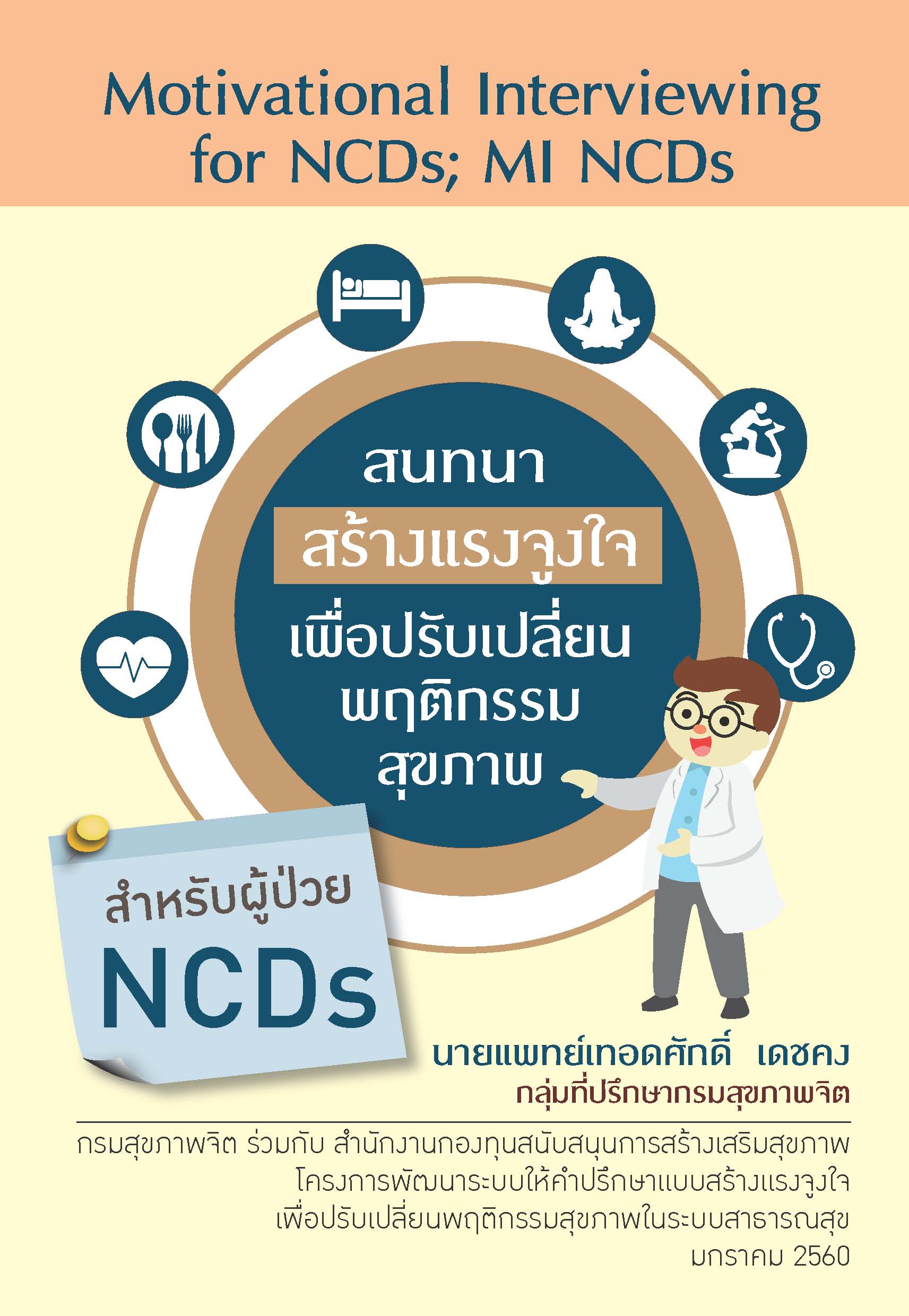 